Виконавчий комітет Нетішинської міської радиХмельницької областіР І Ш Е Н Н Я08.06.2023					Нетішин				  № 221/2023Про внесення змін до рішення виконавчого комітету Нетішинської міської ради від             10 червня 2021 року № 287/2021 «Про спеціалізовану службу первинного соціально-психологічного консультування осіб, які постраждали від домашнього насильства та/або насильства за ознакою статі»Відповідно до статті 40, пункту 3 частини 4 статті 42 Закону України «Про місцеве самоврядування в Україні», виконавчий комітет Нетішинської міської ради    ВИРІШИВ:Унести до рішення виконавчого комітету Нетішинської міської ради                від 10 червня 2021 року № 287/2021 «Про спеціалізовану службу первинного соціально-психологічного консультування осіб, які постраждали від домашнього насильства та/або насильства за ознакою статі» такі зміни:- додатки 1, 2 до рішення викласти у новій редакції, що додається.Міський голова							Олександр СУПРУНЮКДодаток 1до рішення виконавчого комітету міської ради 10.06.2021 № 287/2021(у редакції рішення виконавчого комітету міської ради 08.06.2023 № 221/2023)СКЛАДспеціалізованої служби первинного соціально-психологічного консультування осіб, які постраждали від домашнього насильства та/або насильства за ознакою статіКеруючий справамивиконавчого комітету міської ради								Любов ОЦАБРИКАДодаток 2до рішення виконавчого комітету міської ради 10.06.2021 № 287/2021(у редакції рішення виконавчого комітету міської ради 08.06.2023 № 221/2023)ПОЛОЖЕННЯпро спеціалізовану службу первинного соціально-психологічногоконсультування осіб, які постраждали від домашнього насильствата/або насильства за ознакою статі1. Спеціалізована служба первинного соціально-психологічного консультування осіб, які постраждали від домашнього насильства та/або насильства за ознакою статі (далі – консультативна служба), утворюється для надання особам, які постраждали від домашнього насильства та/або насильства за ознакою статі, насильства, зокрема сексуального, пов’язаного із збройним конфліктом (далі – постраждалі особи), разових або періодичних консультацій щодо заходів реагування на випадки такого насильства, сприяння ефективному розв’язанню проблем самою постраждалою особою  (за підтримки фахівців соціальних служб), направлення її у разі потреби до відповідальних суб’єктів, що здійснюють заходи у сфері запобігання та протидії насильству та/або насильству за ознакою статі, насильству, зокрема сексуальному, пов’язаному із збройним конфліктом, надання первинної психологічної підтримки та інформування щодо можливостей отримання послуг інших суб’єктів, що здійснюють заходи у сфері запобігання та протидії домашньому насильству і насильству за ознакою статі.2. Консультативна служба утворюється рішенням виконавчого комітету Нетішинської міської ради.Для забезпечення її функціонування можуть залучатися на засадах державно-приватного партнерства підприємства, установи, організації незалежно від форми власності, громадські об’єднання, іноземні неурядові організації, міжнародні організації, фізичні особи – підприємці, а також фізичні особи, які надають соціальні послуги, відповідно до законодавства.3. Консультативна служба у своїй діяльності керується Конституцією та законами України, постановами Верховної Ради України, актами Президента України та Кабінету Міністрів України, міжнародними договорами, згоду на обов’язковість яких надано Верховною Радою України, Законами України «Про національну поліцію», «Про забезпечення прав і свобод внутрішньо переміщених осіб», «Про протидію торгівлі людьми», «Про волонтерську діяльність», рішеннями центральних і місцевих органів виконавчої влади, органів місцевого самоврядування, а також цим Положенням.4. Приміщення, в якому працює консультативна служба, повинне бути забезпечене усіма видами комунальних послуг, відповідати санітарно-гігієнічним нормам і вимогам пожежної безпеки.25. Основними завданнями консультативної служби є:- визначає можливість надання допомоги особам (у тому числі внутрішньо переміщеним особам), які постраждали від будь-яких форм насильством, зокрема сексуальним, пов’язаним із збройним конфліктом, торгівлею людьми, сексуаль-ним домаганням, відповідно до мети та завдань консультативної служби;- надання разових чи періодичних консультацій постраждалим особам та їх законним представникам (якщо такі представники не є кривдниками) щодо прав, заходів, соціальних послуг, якими постраждала особа може скористатися;- сприяння ефективному розв’язанню проблем самою постраждалою особою (за підтримки фахівців соціальних служб), направлення її в разі потреби до відповідальності суб’єктів, що здійснюють заходи у сфері запобігання та протидії насильству та/або насильству за ознакою статі, насильством, зокрема сексуальним, пов’язаним із збройним конфліктом;- надання первинної психологічної підтримки;- інформування постраждалих осіб про заходи та соціальні послуги, якими вони можуть скористатися, відповідно до їх потреб з урахуванням психофізичного стану, спричиненого насильством, насильством, зокрема сексуальним, пов’язаним із збройним конфліктом;- інформування особи, яка постраждала від насильства, зокрема сексуаль-ного, пов’язаного із збройним конфліктом, або її законних представників про можливості звернення до правоохоронних органів з метою фіксації та документування воєнних злочинів з подальшим відповідним захистом.6. Консультативна служба надає соціальні послуги на підставі:- заяви постраждалої особи;- заяви поданої від імені дитини батьками/іншими законними представниками або родичами дитини (бабою, дідом, повнолітнім братом, сестрою), мачухою або вітчимом дитини, якщо вони н є кривдниками дитини, а також органом опіки та піклування;- направлення суб’єкта, що здійснює заходи у сфері запобігання та протидії насильству та/або насильству за ознакою статі, насильством, зокрема сексуальним, пов’язаним із збройним конфліктом.7. Консультативна служба відповідно до покладених на неї завдань провадить свою діяльність за такими напрямками:- проведення психологічного обстеження постраждалої особи та організація надання їй за потреби первинної психологічної підтримки;- надання первинної консультативної та психологічної допомоги, у тому числі із залученням фахівців інших загальних або спеціалізованих служб підтримки;- надання постраждалій особі або її законному представнику (якщо такий представник не є кривдником) інформації про права такої особи, а також про можливості функції та повноваження суб’єктів, що здійснюють заходи у сфері запобігання та протидії насильству, можливості отримання нею подальшої підтримки та надання їй за потреби контактів зазначених суб’єктів;3- проведення оцінки потреб постраждалої особи;- визначення необхідності в екстреній психологічній допомозі (кризовій інтервенції) та вирішення питання щодо направлення постраждалої особи до загальної чи спеціалізованої служби підтримки постраждалих осіб;- інформування органу Національної поліції про виявлення фактів домашнього насильства за наявності добровільної поінформованої згоди постраждалої особи, крім випадків вчинення насильства стосовно дітей і недієздатних осіб, або виявлення актів насильства кримінального характеру, коли така згода не вимагається, у разі виявлення факту домашнього насильства стосовно дитини-інформування не пізніше ніж до закінчення однієї доби службу у справах дітей та уповноваженого підрозділу органу Національної поліції.8. Надання соціальних послуг консультативною службою постраждалим особам здійснюється на безоплатній основі відповідно до державних стандартів надання соціальних послуг.Консультативна служба надає такі соціальні послуги, як екстрене (кризове) втручання, консультування, інформування.Перелік соціальних послуг, що надаються консультативною службою, визначається положенням про консультативну службу.У разі введення на території України чи адміністративно-територіальної одиниці, в якій розміщено консультативну службу, надзвичайного або воєнного стану в консультативній службі має бути забезпечено підготовку та облаштування споруд цивільного захисту (приміщень, придатних для укриття та безпечного перебування постраждалих осіб і персоналу). У період зазначеного стану директор консультативної служби або закладу (установи) соціального чи іншого спрямування, в якому (якій) утворено консультативну службу, організовує забезпечення та проводить перевірку систем опалення, водопостачання, постачання електроенергії, наявності необхідного запасу продуктів харчування, води, лікарських засобі, засобів гігієни, одягу, взуття тощо.Якщо у консультативної служби немає споруд цивільного захисту, директор консультативної служби або закладу (установи) соціального чи іншого спрямування, в якому (якій) створено консультативну службу, організовує евакуацію або переміщення осіб, що перебувають у консультативній службі, до найближчих захисних споруд цивільного захисту або інших місць укриття за сигналами оповіщення цивільного захисту.9. Соціальні послуги постраждалим особам надаються у приміщенні управління соціального захисту населення виконавчого комітету Нетішинської міської ради або Нетішинського територіального центру соціального обслуговування (надання соціальних послуг).10. Для забезпечення комплексного підходу до надання допомоги та виконання своїх завдань і функцій консультативна служба співпрацює із суб’єктами, що здійснюють заходи у сфері запобігання та протидії домашньому насильству та насильству за ознакою статі.411. Послуги постраждалим особам надаються незалежно від місця їх реєстрації або місця проживання (перебування).12. У разі введення на території України чи адміністративно-територіальної одиниці, в якій розміщено консультативну службу, надзвичайного тану допускається залучення до її роботи волонтерів і працівників, фахову підготовку яких, необхідну для надання соціально-психологічних послуг постраждалим особам, підтверджено відповідними документами з укладанням договорів згідно із законодавством, зокрема відповідно до Закону України «Про волонтерську діяльність».13. Працівники, які входять до складу консультативної служби, виконують свої функціональні обов’язки відповідно до цього Положення, посадової інструкції та отримують заробітну плату за основним місцем роботи.14. Консультативну службу очолює керівник.15. Керівник консультативної служби:- організовує та координує роботу консультативної служби;- координує надання консультативною службою соціально-психологічних послуг постраждалим особам;- контролює ефективність надання допомоги постраждалим особам;- планує, координує та забезпечує ефективну взаємодію консультативної служби із суб’єктами.16. Для ефективної роботи консультативної служби можуть залучатися (у разі потреби) представники уповноважених підрозділів органів Національної поліції, служба у справах дітей та інших суб’єктів.Такі представники залучаються для здійснення заходів у межах наданих їм повноважень  відповідно до законодавства, зокрема щодо реагування на випадки домашнього насильства, надання постраждалим особам необхідної допомоги та захисту у сфері запобігання та протидії домашньому насильству та/або насильству за ознакою статі, насильства, зокрема сексуального, пов’язаного із збройним конфліктом.17. З метою надання постраждалій особі необхідних послуг і допомоги інформація про таку особу передається іншим суб’єктам відповідно до законодавства з дотриманням правового режиму інформації з обмеженим доступом.18. Консультативна служба співпрацює з іншими суб’єктами відповідно до порядку взаємодії суб’єктів, що здійснюють заходи у сфері запобігання та протидії домашньому насильству та/або насильству за ознакою статі, насильства, зокрема сексуального, пов’язаного із збройним конфліктом.Керуючий справамивиконавчого комітету міської ради								Любов ОЦАБРИКАПоліщук Ірина - начальник відділу з питань сім’ї, запобіганню та протидії домашньому насильству, забезпечення гендерної рівності управління соціального захисту населення виконавчого комітету Нетішинської міської ради, керівник консультативної службиБудна Ірина- психолог відділення соціальної роботи Нетішинського територіального центру соціального обслуговування (надання соціальних послуг)Василевська Ганна- фахівець із соціальної роботи Нетішинського                                         територіального центру соціального                                               обслуговування (надання соціальних послуг)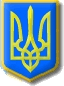 